РОЗКЛАД НАВЧАЛЬНИХ ЗАНЯТЬ
Спеціальність «Середня освіта (Образотворче мистецтво)»                        3 курс                             ОР Бакалавр                        Заочна форма навчанняРозклад групи ОМз-32 з 26.02.2021 по 05.03.202126.02.2021 П'ятниця27.02.2021 Субота28.02.2021 Неділя01.03.2021 Понеділок02.03.2021 Вівторок03.03.2021 Середа04.03.2021 Четвер05.03.2021 П'ятниця© ПП Політек-софт*Примітка: навчальний процес відбувається онлайн.Прикарпатський національний університет імені Василя СтефаникаНавчально-науковий Інститут мистецтвПрикарпатський національний університет імені Василя СтефаникаНавчально-науковий Інститут мистецтвПрикарпатський національний університет імені Василя СтефаникаНавчально-науковий Інститут мистецтвЗатвердженоДиректор _______ Грицан А.В."___"______________2021р.109:00
10:20210:35
11:55312:10
13:30413:45
15:05дист.
302
Юсипчук Ю.В. Мистецтво в культурі минулого (Л)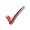 
https://zoom.us/j/92546356403?pwd=SW80WTZiMTFxaG5EN1hoV1ptTlNsZz09515:20
16:40дист.
302
Юсипчук Ю.В. Мистецтво в культурі минулого (Л)
https://zoom.us/j/92546356403?pwd=SW80WTZiMTFxaG5EN1hoV1ptTlNsZz09109:00
10:20210:35
11:55дист.
705
Ткачівський В.В. Збірна група Нім-2з
Іноземна мова (за проф. спрямуванням) (ПрС)
https://us04web.zoom.us/j/5246040271?pwd=VmJTeUpyT3FlZVh4R1NDTkNJUnh1UT09312:10
13:30дист.
705
Ткачівський В.В. Збірна група Нім-2з
Іноземна мова (за проф. спрямуванням) (ПрС)
https://us04web.zoom.us/j/5246040271?pwd=VmJTeUpyT3FlZVh4R1NDTkNJUnh1UT09413:45
15:05дист.
705
Василик М.С. Збірна група Анг.-4з
Іноземна мова (за проф. спрямуванням) (ПрС)
https://us04web.zoom.us/j/8715626802?pwd=eTdwandpaHVka1BGdlhueHI0cGZlZz09515:20
16:40дист.
705
Василик М.С. Збірна група Анг.-4з
Іноземна мова (за проф. спрямуванням) (ПрС)
https://us04web.zoom.us/j/8715626802?pwd=eTdwandpaHVka1BGdlhueHI0cGZlZz09616:55
18:15дист.
508
Веретко О.І. Художній текстиль (ПрС)
https://us02web.zoom.us/j/6909974357?pwd=bEhibzhzekFjcXEyb1lPOTBFR0E4dz09718:25
19:45дист.
508
Веретко О.І. Художній текстиль (ПрС)
https://us02web.zoom.us/j/6909974357?pwd=bEhibzhzekFjcXEyb1lPOTBFR0E4dz09109:00
10:20210:35
11:55705
Кучера А.М. Збірна група Анг.-5з
Іноземна мова (за проф. спрямуванням) (ПрС)312:10
13:30705
Кучера А.М. Збірна група Анг.-5з
Іноземна мова (за проф. спрямуванням) (ПрС)413:45
15:05дист.
302
Веретко О.І. Художній текстиль (ПрС)
https://us02web.zoom.us/j/6909974357?pwd=bEhibzhzekFjcXEyb1lPOTBFR0E4dz09515:20
16:40дист.
508
Веретко О.І. Художній текстиль (ПрС)
https://us02web.zoom.us/j/6909974357?pwd=bEhibzhzekFjcXEyb1lPOTBFR0E4dz09616:55
18:15дист.
508
Веретко О.І. Художній текстиль (ПрС)
https://us02web.zoom.us/j/6909974357?pwd=bEhibzhzekFjcXEyb1lPOTBFR0E4dz09109:00
10:20210:35
11:55312:10
13:30413:45
15:05515:20
16:40дист.
302
Веретко О.І. Художній текстиль (Л)
https://us02web.zoom.us/j/6909974357?pwd=bEhibzhzekFjcXEyb1lPOTBFR0E4dz09616:55
18:15дист.
302
Юсипчук Ю.В. Традиційне мистецтво України (Л)
https://zoom.us/j/92546356403?pwd=SW80WTZiMTFxaG5EN1hoV1ptTlNsZz09718:25
19:45дист.
302
Юсипчук Ю.В. Традиційне мистецтво України (Л)
https://zoom.us/j/92546356403?pwd=SW80WTZiMTFxaG5EN1hoV1ptTlNsZz09109:00
10:20210:35
11:55312:10
13:30413:45
15:05дист.
302
Юсипчук Ю.В. Мистецтво в культурі минулого (Л)
https://zoom.us/j/92546356403?pwd=SW80WTZiMTFxaG5EN1hoV1ptTlNsZz09515:20
16:40дист.
302
Юсипчук Ю.В. Мистецтво в культурі минулого (Л)
https://zoom.us/j/92546356403?pwd=SW80WTZiMTFxaG5EN1hoV1ptTlNsZz09616:55
18:15дист.
302
Синишин Л.О. Методика викладання ДПМ та дизайну на гурткових заняттях в навчальних (Л)
https://zoom.us/j/6409940820?pwd=LzdCS3JUL1lybDk2a3hxYVVYOUpDZz09718:25
19:45дист.
302
Синишин Л.О. Методика викладання ДПМ та дизайну на гурткових заняттях в навчальних (Л)
https://zoom.us/j/6409940820?pwd=LzdCS3JUL1lybDk2a3hxYVVYOUpDZz09109:00
10:20210:35
11:55312:10
13:30413:45
15:05дист.
09
Городецький В.І. Основи комп`ютерної графіки (Л)
https://zoom.us/j/92902556044?pwd=VWFjbitTeU1xUGZFaHIwekJOQXRrUT09515:20
16:40дист.
302
Сем`яник О.В. Основи науково-дослідної роботи (Л)
https://zoom.us/j/6672802233%20Meeting%20ID?pwd=WTJyZDU1aVRaNW54dTFuaC9QQU9Wdz616:55
18:15дист.
302
Сем`яник О.В. Основи науково-дослідної роботи (Л)
https://zoom.us/j/6672802233%20Meeting%20ID?pwd=WTJyZDU1aVRaNW54dTFuaC9QQU9Wdz718:25
19:45дист.
302
Синишин Л.О. Методика викладання ДПМ та дизайну на гурткових заняттях в навчальних (Л)
https://zoom.us/j/6409940820?pwd=LzdCS3JUL1lybDk2a3hxYVVYOUpDZz09109:00
10:20210:35
11:55312:10
13:30413:45
15:05дист.
302
Сем`яник О.В. Основи науково-дослідної роботи (Л)
https://zoom.us/j/6672802233%20Meeting%20ID?pwd=WTJyZDU1aVRaNW54dTFuaC9QQU9Wdz515:20
16:40дист.
302
Синишин Л.О. Сучасні освітні технології в методиці викладання ОДПМ (Л)
https://zoom.us/j/6409940820?pwd=LzdCS3JUL1lybDk2a3hxYVVYOUpDZz09616:55
18:15дист.
302
Синишин Л.О. Сучасні освітні технології в методиці викладання ОДПМ (Л)
https://zoom.us/j/6409940820?pwd=LzdCS3JUL1lybDk2a3hxYVVYOUpDZz09718:25
19:45дист.
302
Юсипчук Ю.В. Традиційне мистецтво України (Л)
https://zoom.us/j/92546356403?pwd=SW80WTZiMTFxaG5EN1hoV1ptTlNsZz09109:00
10:20210:35
11:55312:10
13:30705
Кучера А.М. Збірна група Анг.-5з
Іноземна мова (за проф. спрямуванням) (ПрС)413:45
15:05дист.
705
Василик М.С. Збірна група Анг.-4з
Іноземна мова (за проф. спрямуванням) (ПрС)
https://us04web.zoom.us/j/8715626802?pwd=eTdwandpaHVka1BGdlhueHI0cGZlZz09515:20
16:40дист.
705
Ткачівський В.В. Збірна група Нім-2з
Іноземна мова (за проф. спрямуванням) (ПрС)
https://us04web.zoom.us/j/5246040271?pwd=VmJTeUpyT3FlZVh4R1NDTkNJUnh1UT09616:55
18:15дист.
30
Веретко О.І. Художній текстиль (ПрС)
https://us02web.zoom.us/j/6909974357?pwd=bEhibzhzekFjcXEyb1lPOTBFR0E4dz09718:25
19:45дист.
30
Веретко О.І. Художній текстиль (ПрС)
https://us02web.zoom.us/j/6909974357?pwd=bEhibzhzekFjcXEyb1lPOTBFR0E4dz09Погоджено                                                                              Заступник    директора                           Кузенко П.Я.